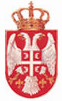 РЕПУБЛИКА СРБИЈА НАРОДНА СКУПШТИНАОдбор за спољне послове06 Број: 06-2/181-1612. септембар  2016. годинеБ е о г р а дНа основу члана 70. став 1. алинеја прва Пословника Народне скупштинеС А З И В А МЧЕТВРТУ СЕДНИЦУ ОДБОРА ЗА СПОЉНЕ ПОСЛОВЕЗА СРЕДУ 14. СЕПТЕМБАР 2016. ГОДИНЕ,СА ПОЧЕТКОМ У  13,00   ЧАСОВА	За ову седницу предлажем следећиД н е в н и  р е дУсвајање записника са 2 и 3.. седнице Одбора за спољне послове. Разговор са амбасадором Aном Хрустановић, шефом Сталне мисије Републике Србије при  Европској унији, пре њеног одласка на дипломатску дужност.Иницијативе за посетеПозив за учешће на састанку Парламентарног пленума Енергетске заједнице, у Сарајеву, БиХ, 13. октобра 2016. године.Позив за учешће у интерпарламентарној радионици на тему борбе против трговине људима, у Букурешту, од 27. до 28. септембра 2016. године.Реализовани парламентарни контакти      Забелешка о разговору председнице Народне скупштине Републике Србије, Маје      Гојковић са председником Сената Републике Пољске Станиславом Карчевским,         одржаном 30.августа 2016.године у Варшави, Пољска.      Забелешка о разговору председнице Народне скупштине Републике Србије, Маје      Гојковић са председником Парламента Црне Горе Дарком Пајовићем, одржаном 31. 	августа 2016. године у Варшави, Пољска.      Забелешка о разговору председнице Народне скупштине Републике Србије, Маје            Гојковић са председником Парламента Републике Летоније Инаром Мурнице,             одржаном 29. августа 2016. године у Риги.4.4.      Забелешка са састанка чланица Женске парламентарне мреже Народне скупштине             са посланицом немачког Бундестага, Ирис Еберл, 26. августа 2016. године.Oстали реализовани контакти      Белешка о разговору председника  Одбора за спољне послове Народне скупштине Републике Србије, проф. др Жарка Обрадовића, са Арсеном Ајсином, првим   секретаром Амбасаде Руске Федерације у Београду, одржаном 24. августа 2016. године.  5.   Разно          Седница ће се одржати у Дому Народне скупштине, Трг Николе Пашића 13,  у сали -II.	Моле се чланови Одбора да у случају спречености да присуствују седници Одбора, о томе обавесте своје заменике у Одбору.                                                                            		ПРЕДСЕДНИК ОДБОРА						                   Проф. др Жарко Обрадовић c.p.